Задал я себе вопрос:
«Что такое ФГОС»?
Может, кот, а может, пес 
Иль соседский лесовоз?
Я спросил у папы,
Я спросил у мамы,
А в ответ услышал:
«Нет такой рекламы!».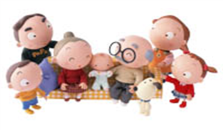 В детский сад с утра пришёлИ ответ я там нашёл.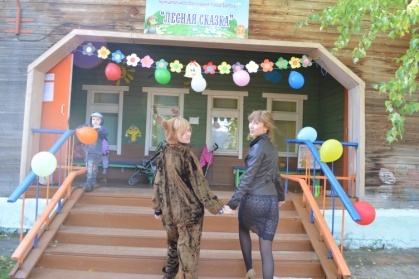 Современный дошколёнок,Он уже не тот ребёнок.В сотрудничестве  со   взрослыми, Найдёт ответы на все вопросы он.А взрослый будет только радИнициативе дошколят.Предложит компьютер,столинтерактивный,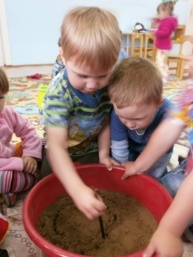 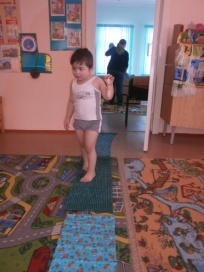 мольберт из стекла и дорожку тактильную,Микроскопы и лупы,Весы и магнит –Тяга к науке Их просто манит!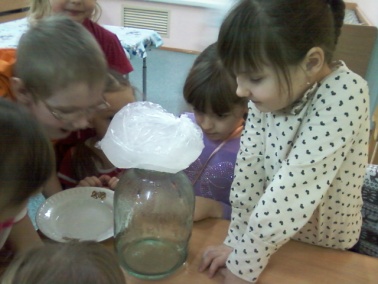 Будет за ними он наблюдать, но виду может не подать,Что детям помогает, Вопросом направляет,И в каждом дошколёнке успешность развивает.Знают все -  для детворы нет ничего важней игры.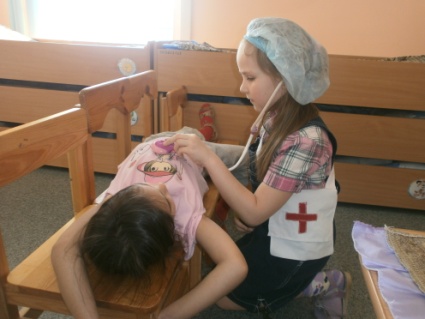 Развиваемся, играя,Неизвестность открываем.Есть теперь у малышейПять чудесных областей.Их на карте не найдёте, Хоть весь мир вы обойдёте.Помогают нам общаться и культурно развиваться,Много нового узнатьИ друзьям всем рассказать.Развивают в нас самостоятельность,Инициативность  и любознательность.И физкультуру не дают забыть, чтоб всегда здоровым быть!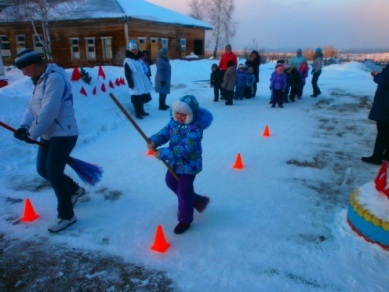 Каждый маленький ребёнок, должен знать уже с пелёнок:ФГОС  для дошкольников                                             необходим - В игре развиваться всегда мы хотим.А папе и маме, мы скажем уверенно:«ФГОС -  не реклама, а стандарт  нового поколения!»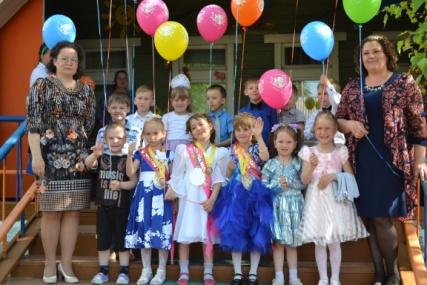 Федеральный государственный образовательный стандарт дошкольного образования (ФГОС)утвержден  Приказом Министерства образования и науки Российской Федерации № 1155от 17 октября 2013 г. ФГОС призван привести структуру программы дошкольного образования, ее объем и условия ее реализации в детских садах страны к единым требованиям. Это обеспечит преемственность между программами дошкольного и начального образования, чего требует новый закон «Об образовании»,в котором дошкольное образование признано уровнем общего образования, его первой ступенью. Реализация программы будет обеспечивать развитие ребенка в различных образовательных областях - это социально-коммуникативное, познавательное, речевое, художественно-эстетическое и физическое развитие.Цели стандарта:- повышение социального статуса дошкольного образования;-  обеспечение государством равенства возможностей для каждого ребенка в получении качественного дошкольного образования;-  обеспечение государственных гарантий уровня и качества дошкольного образования на основе единства обязательных требований к условиям реализации образовательных программ дошкольного образования, их структуре и результатам их освоения;- сохранение единства образовательного пространства Российской Федерации относительно уровня дошкольного образования.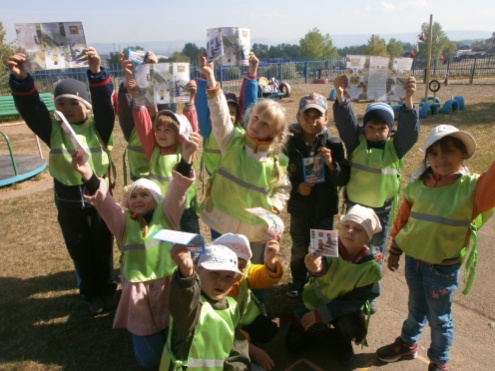 Муниципальное бюджетное дошкольное образовательное учреждение «Детский сад № 11»муниципального образования города Братска«Что такое ФГОС?»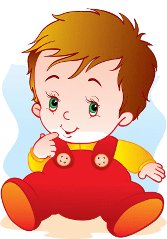 Размышления дошколенка…Буклет разработан творческой группой педагогов МБДОУ «Д/с № 11»г. Братск2014 г.